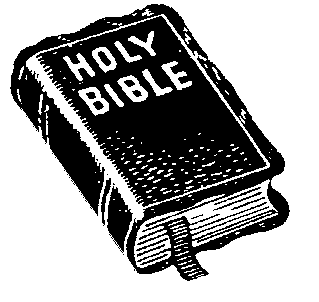 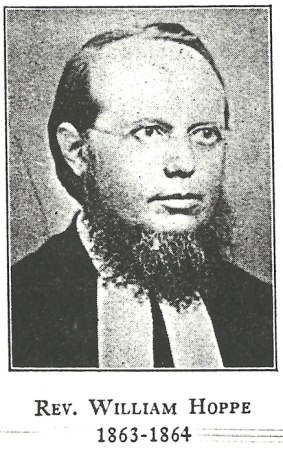 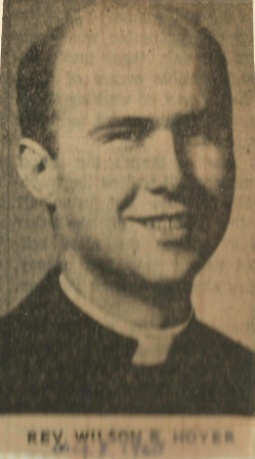 Hollinger,Rev. HaroldHollinger,Rev. HaroldHoppe,Rev. Carl F. W.Hoppe,Rev. Carl F. W.Hoyer,Rev. Wilson R.Hoyer,Rev. Wilson R.1997-1998R1861 – 1864L1960 – 1963L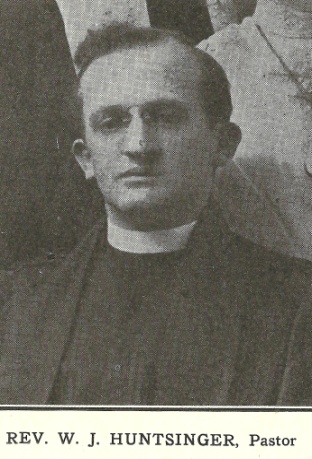 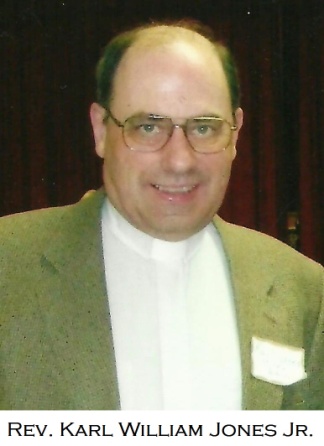 Huntsinger,Rev. W. J.Huntsinger,Rev. W. J.Jaeger,Rev. NathanJaeger,Rev. NathanJones,Rev. Karl W. Jr.Jones,Rev. Karl W. Jr.1927 – 1932L1845 - 1852L2006 – 2008J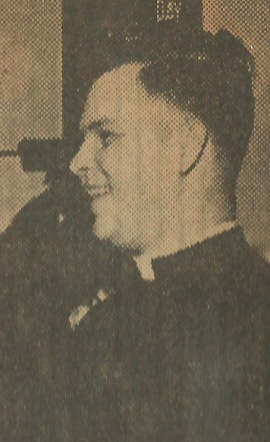 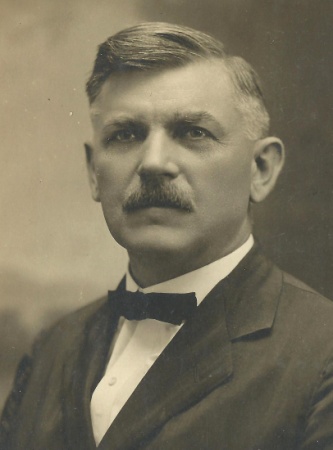 Kepner,Rev. Daniel Kepner,Rev. Daniel Kistler,Rev. Robert C.Kistler,Rev. Robert C.Krauss,Rev. Howard H.Krauss,Rev. Howard H.1870 - 1871L1963 – 1967 or 1968L1912 - 1925L